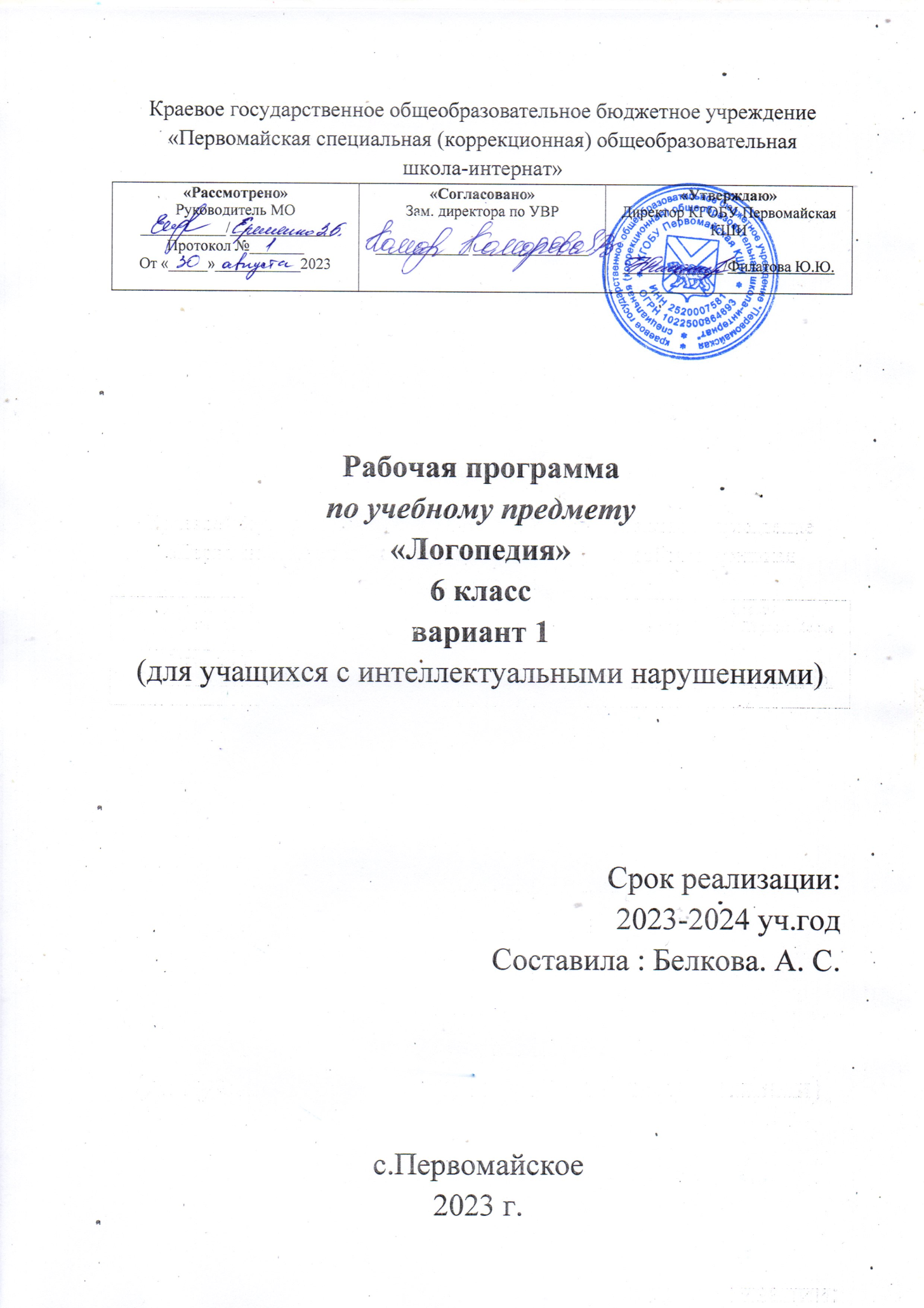 ПОЯСНИТЕЛЬНАЯ ЗАПИСКАРабочая программа по коррекционному курсу «Логопедические занятия» составлена на основе Федеральной адаптированной основной общеобразовательной образовательной программы обучающихся с умственной отсталостью (интеллектуальными нарушениями) далее ФАООП УО (вариант 1), утвержденной приказом Министерства просвещения России от 24.11.2022 г. № 1026 ФАООП УО (вариант 1) адресована обучающимся с легкой умственной отсталостью (интеллектуальными нарушениями) с учетом реализации их особых общеобразовательных потребностей, а также индивидуальных особенностей и возможностей.«Логопедические занятия» относятся к коррекционно-развивающей области «Коррекционные занятия» и являются обязательной частью учеб- ного плана. В соответствии с учебным планом рабочая программа коррек- ционных курсов «Логопедические занятия» в 6 классе рассчитана на 102 часа (34 учебные недели) и составляет 2 часа в неделю в форме групповых за- нятий; 1 час в неделю отводится на индивидуальные коррекционные заня- тия (по отдельному плану) – 3 часа в неделю:9 часов – на обследование (с 01сентября по 15 сентября – 6 часов, с 25 мая по 30 мая - 3 часа).62 часа – на коррекционные групповые логопедические занятия.Рабочая программа по коррекционному курсу «Логопедические занятия» в 6 классе определяет следующую цель и задачи:Цель коррекционного курса - предупреждение, профилактика, кор- рекция дисграфии и дислексии различной этиологии; обеспечение речевой практики в рамках изучаемых правил, по предмету «Русский язык».Задачи коррекционного курса:повышать	уровень	речевого	и	общего	психического	развития обучающихся;осуществлять	профилактику	специфических	и	сопутствующих (графических, орфографических) ошибок;закреплять	практические	навыки	правильного	использования языковых средств в речевой деятельности;расширять	и	обогащать	опыт	коммуникации	обучающихся	в ближнем и дальнем окружении;вырабатывать	навыки	правильного,	сознательного	чтения	и аккуратного, разборчивого, грамотного письма;обеспечивать	условия	для	коррекции	нарушений	устной	речи, профилактики и коррекции дислексии, дисграфии и дизорфографии.Программа построена на основе учебника для общеобразовательных организаций, реализующих адаптированные основные общеобразователь- ные программы, авторы: Э.В. Якубовская, Н.Г. Галунчикова. Русский язык. 6 класс. – М.: «Просвещение», 2022 г.Планируемые результаты освоения рабочей программы по учебному предмету «Логопедические занятия» в 6 классеЛичностные результаты:принятие и освоение социальной роли обучающегося, проявление социально значимых мотивов учебной деятельности;развитие общего представления о роли устной речи как одного из основныхспособов общения между людьми, установления и поддержания необходимыхконтактов, обмене информацией;умение вступать в контакт и общаться со сверстниками по теме занятий в урочное и внеурочное время;умение	произвольно	включаться	в	деятельность,	следовать предложенному плану и работать в общем темпе;умение обращаться за помощью и принимать помощь;умение	договариваться	и	изменять	свое	поведение	с	учетом поведения других участников в спорной ситуации;развитие мотивации к овладению устной речью.Уровни достижения предметных результатовпо учебному предмету «Логопедические занятия» в 6 классеМинимальный уровень:выделять имя прилагательное, определять падежные окончания;грамматически правильно связывать слова в предложении;производить звуко-слоговой анализ и синтез слова;быстро находить нужное слово, наиболее точно выражающее мысль;пользоваться	различными	способами словообразования и словоизменения;писать под диктовку простой текст;осмысленно воспринимать слова в речи, уметь уточнять их значение;составлять рассказ на определенную тему. Достаточный уровень:уметь располагать слова в алфавитном порядке, пользоваться слова- рем;дифференцировать твердые и мягкие, глухие и звонкие согласные звуки;проверять написание звонких и глухих согласных путем изменения формы слова или подбора родственных слов;находить однокоренные слова;делать морфемный анализ слов;образовывать новые слова с помощью приставок и суффиксов;дифференцировать приставки и предлоги;объяснять лексическое значение слов;грамматически правильно оформлять предложения, интонационно правильно произносить их;строить простое распространенное предложение, простое предложе- ние с однородными членами, сложное предложение;читать правильно, осознанно, выразительно целыми словами, ис- пользуя логические ударения, читать «про себя»;работать с планом текста, озаглавливать текст, выделять его тему и главную мысль.владеть отдельными видами пересказов;уметь составлять рассказы на заданную тему, по серии картин;писать под диктовку тексты (50-55 слов);активизировать усвоенную лексику через речевую практику.Система оценки достижения обучающимисяс умственной отсталостью планируемых результатов освоения рабочей программы по учебному предмету«Логопедические занятия» в 6 классеОценка личностных результатов предполагает, прежде всего, оценку продвижения обучающегося в овладении социальными (жизненными) компетенциями, может быть представлена в условных единицах:0 баллов - нет фиксируемой динамики;1 балл - минимальная динамика;2 балла - удовлетворительная динамика;3 балла - значительная динамика.Критерии оценки предметных результатовВ соответствии с требованиями ФГОС к адаптированной основной общеобразовательной программе для обучающихся с умственной отстало- стью (интеллектуальными нарушениями) результативность обучения мо- жет оцениваться только строго индивидуально с учетом особенностей пси- хофизического развития и особых образовательных потребностей каждого обучающегося.На логопедических занятиях система оценивания является безотме- точной, в то же время учитель-логопед постоянно отслеживает и контро- лирует достижения обучающегося, используя иные способы фиксации и формализации оценки, которые способствуют созданию ситуации успеш- ности обучения для каждого.Текущий контроль осуществляется на коррекционных занятиях в форме устного опроса (индивидуального, фронтального), письменных ра- бот, тестирования. Итоговые работы могут состоять из списывания, дик- танта.Учитель-логопед анализирует специфические ошибки и строит даль- нейшую коррекционную работу с учетом частотности допускаемых оши- бок. Заполняется речевая карта обучающегося, карта результатов монито- ринга. Проводится мониторинг состояния устной и письменной речи: пер- вичное (на начало года); итоговое (конец года).В основу организации процедуры логопедического мониторинга устной речи обучающихся положена методика Т. А. Фотековой.Для каждой серии всех методик разработаны собственные критерии оценки. Общим правилом при оценивании заданий всех серий является учет степени успешности выполнения с помощью градаций (оценок в бал- лах). Эти градации отражают четкость и правильность выполнения, харак- тер и тяжесть допускаемых ошибок, вид и количество использованной по- мощи, что дает возможность получения более дифференцированного ре-зультата. Процентное выражение качества выполнения методики соотно- сится затем с одним из уровней успешности.Предлагается 4 уровня успешности: высокий – 100 - 80%;выше среднего – 79,9 -65%; средний – 64,9 - 45%;низкий – 44,9% и ниже.На основе полученных значений вычерчивается индивидуальный ре- чевой профиль, отражающий как наиболее несформированные, так и наиболее сохранные компоненты речевой системы ребенка и позволяющий отследить динамику его речевого развития.СОДЕРЖАНИЕ ОБУЧЕНИЯОбучение на логопедических занятиях тесно связано с другими учебными предметами, жизнью, готовит обучающихся к усвоению рече- вых норм, учит использованию их в различных ситуациях. Рабочая про- грамма с одной стороны, представляет собой платформу для успешного усвоения и правильного применения обучающимися грамматических пра- вил, а с другой стороны - закрепление учебного материала.Программа предусматривает работу над восполнением пробелов в развитии психологических предпосылок к полноценному овладению чте- нием и письмом, нормализацию звуковой стороны речи и дальнейшее со- вершенствование лексико-грамматических средств языка (уточнение и расширение словаря, свободное, активное и адекватное использование его в целях устного общения, развитие и совершенствование грамматического строя речи), на отработку навыков чтения и письма, формирование умений и навыков устного связного высказывания и в дальнейшем, на их основе, – предпосылок к развитию умений и навыков составления развёрнутых письменных текстов. Данная программа построена по цикличному прин- ципу и предполагает повторение тем в каждом классе, на более высоком уровне, усложняется речевой материал, формы звукового анализа и синте- за, лексические темы.Обучение основано на принципе системно - деятельностного подхо- да с учетом междисциплинарного комплексного подхода, жизненными компетенциями, поэтапного формирования умственных действий.Логопедическая коррекция осуществляется при использовании раз- личных методов:практические – упражнения, игры, моделирование, инсценировки;наглядные – наблюдения, работа с картинками, аудио- и видеомате- риалами;словесные – беседа, рассказ, пояснение, объяснение, педагогическая оценка.Логопедическая коррекция осуществляется при использовании раз- личных методов:Репродуктивные методы эффективны в развитии имитационной способно- сти обучающихся, формирования навыков четкого произношения, при восприятии речевых образцов, особенно в контексте интересных для ре- бенка видов деятельности.Продуктивные методы используются при построении высказываний, различных видов рассказа, пересказа и выполнения творческих заданий.Количество часов, указанных в программе, примерное и может варь- ироваться в зависимости от речевого дефекта и темпа усвоения программ- ного материала обучающимися.В структуру занятия могут входить:упражнения для развития артикуляционной моторики;упражнения для развития общей координации движений и мелкой моторики пальцев рук;дыхательная гимнастика;коррекция произношения, автоматизация и дифференциация звуков;формирование фонематических процессов;работа со словами, звуко-слоговой анализ слов;работа над предложением, текстом;обогащение и активизация словарного запаса.Специфическим и очень важным структурным компонентом логопе- дических занятий является самоконтроль звукопроизношения.Содержание разделовТЕМАТИЧЕСКОЕ ПЛАНИРОВАНИЕ№п/пНазвание разделаКоличествочасовКонтрольныеработы1.Обследование устной и письменной речи922.Звуки и буквы33.Согласные звуки и буквы84.Предложение. Текст65.Состав слова176.Приставка и предлог47.Слово288.Связная устная речь209.Работа над выразительностью чтения6Итого:Итого:1022№Тема курсаКол-вочасовПредметное содержаниеДифференциация видов деятельности обучающихсяДифференциация видов деятельности обучающихся№Тема курсаКол-вочасовПредметное содержаниеМинимальный уровеньДостаточный уровеньОбследование устной и письменной речи – 6 часовОбследование устной и письменной речи – 6 часовОбследование устной и письменной речи – 6 часовОбследование устной и письменной речи – 6 часовОбследование устной и письменной речи – 6 часовОбследование устной и письменной речи – 6 часов1.Обследование экспрессив- ной стороны речи1Понимание обращенной речи.Выполнение предъявлен- ных на слух словесных ин- струкций различной слож- ностиОтвечают на вопросы учителя-логопеда.Умеют воспроизводить слоговые цепочки, слова, словосочетания, предло- жения сопряженно и от- раженно.Составляют предложения по предметным картин- кам с помощью учителя- логопеда.Составляют простой рас- сказ по серии картинокОтвечают на вопросы учителя- логопеда.Произносят звуки, слоги, слова и фразы.Умеют воспроизводить слоговые цепочки, слова, словосочетания, предложения.Понимают смысл различных логи- ко-грамматических конструкций, грамматических связей согласова- ния, управления.Составляют фразы по сюжетным картинкам.Составляют рассказ по серии сю- жетных картинок2.Обследование экспрессив- ной стороны речи1Понимание обращенной речи.Выполнение предъявлен- ных на слух словесных ин- струкций различной слож- ностиОтвечают на вопросы учителя-логопеда.Умеют воспроизводить слоговые цепочки, слова, словосочетания, предло- жения сопряженно и от- раженно.Составляют предложения по предметным картин- кам с помощью учителя- логопеда.Составляют простой рас- сказ по серии картинокОтвечают на вопросы учителя- логопеда.Произносят звуки, слоги, слова и фразы.Умеют воспроизводить слоговые цепочки, слова, словосочетания, предложения.Понимают смысл различных логи- ко-грамматических конструкций, грамматических связей согласова- ния, управления.Составляют фразы по сюжетным картинкам.Составляют рассказ по серии сю- жетных картинок3.Обследование импрессив- ной стороны речи1Понимание обращенной речи.Выполнение предъявляемых на слух словесных инструк- ций различной сложностиОтвечают на вопросы учителя-логопеда.Умеют воспроизводить слоговые цепочки, слова, словосочетания, предло- жения сопряженно и от- раженно.Составляют предложения по предметным картин- кам с помощью учителя- логопеда.Составляют простой рас- сказ по серии картинокОтвечают на вопросы учителя- логопеда.Произносят звуки, слоги, слова и фразы.Умеют воспроизводить слоговые цепочки, слова, словосочетания, предложения.Понимают смысл различных логи- ко-грамматических конструкций, грамматических связей согласова- ния, управления.Составляют фразы по сюжетным картинкам.Составляют рассказ по серии сю- жетных картинок4.Обследование импрессив- ной стороны речи1Понимание обращенной речи.Выполнение предъявляемых на слух словесных инструк- ций различной сложностиОтвечают на вопросы учителя-логопеда.Умеют воспроизводить слоговые цепочки, слова, словосочетания, предло- жения сопряженно и от- раженно.Составляют предложения по предметным картин- кам с помощью учителя- логопеда.Составляют простой рас- сказ по серии картинокОтвечают на вопросы учителя- логопеда.Произносят звуки, слоги, слова и фразы.Умеют воспроизводить слоговые цепочки, слова, словосочетания, предложения.Понимают смысл различных логи- ко-грамматических конструкций, грамматических связей согласова- ния, управления.Составляют фразы по сюжетным картинкам.Составляют рассказ по серии сю- жетных картинок5.Обследование навыка чте- ния1Чтение текстов.Ответы на вопросы учите- ля-логопеда.Пересказ прочитанного (прослушанного) текстаЧитают простой текст це- лыми словами.Отвечают на вопросы с опорой на картинкуЧитают текст правильно, целыми словами, осознанно, соблюдая пау- зы на знаках препинания.Отвечают на вопросы учителя- логопеда распространенным пред- ложением.Пересказывают прочитанный текст6.Обследование навыка письма1Написание диктантаПишут под диктовку до- ступный текст после предварительного разбо- раУмеют писать под диктовку текстЗвуки и буквы – 3 часаЗвуки и буквы – 3 часаЗвуки и буквы – 3 часаЗвуки и буквы – 3 часаЗвуки и буквы – 3 часаЗвуки и буквы – 3 часа7.Гласные и согласные зву- ки и буквы.Их различение3Сравнение и различение гласных и согласных зву- ков на слух и в собствен- ном произношении.Развитие умения слышать заданный звук в ряду дру- гих звуков.Выделение звука на фоне полного слова.Обозначение звука услов- ным значком.Подбор слов, начинаю- щихся с заданного звука (гласного/согласного).Определение последова- тельности звуков в словах. Развитие слухового вос- приятияРазличают на слух гласные и согласныебуквы с опорой на схемы. Подбирают слова на гласные и согласные звуки с помощью учителя-логопеда.Определяют наличие/отсутствиегласного/согласного в слове с опорой на наглядность.Определяютпоследовательность звуков в словах с помощью учителя- логопедаСравнивают и различают гласные и согласные звуки.Выявляют особенности звуков при произношении.Различают на слух гласные и согласные буквы.Умеют находить заданную гласную и согласную букву из ряда букв.Подбирают слова на гласные и согласные звуки.Определяют наличие/отсутствие гласного/согласного в слове.Определяют последовательность звуков в словахСогласные звуки и буквы – 8 часовСогласные звуки и буквы – 8 часовСогласные звуки и буквы – 8 часовСогласные звуки и буквы – 8 часовСогласные звуки и буквы – 8 часовСогласные звуки и буквы – 8 часов8.Парные звонкие и глухие согласные звуки на конце и в середине слова2Сравнение звонких и глу- хих согласных звуков по артикуляции.Изменяют слова по образцу с помощью учителя-логопеда.Сравнивают произношение и написание согласных на конце и в середине слова.9.Тренировочные упражне- ния на правописание слов с парными звонкими и глухими согласными2Развитие умения объяснять правописание слов со звонкими глухими соглас- ными звуками на конце и в середине слов.Отработка способов про- верки написания слов с помощью словоизменения и словообразования.Обогащение словарного запаса.Развитие фонематического слуха и восприятияВставляют пропущенные буквы с опорой на наглядность.Умеют закончитьпредложение по картинкеИзменяют слова по образцу, подбирая проверочные слова. Вставляют пропущенные буквы, подбирая проверочные слова.Умеют закончить предложение,выбрав подходящее слово по смыслу10.Слова с непроизносимыми согласными звуками в словах2Развитие умения подби- рать проверочные слова для проверки непроизно- симых согласных.Развитие навыка словоиз- менения и словообразова- ния.Обогащение словарного запаса.Развитие фонематического слуха и восприятия.Развитие орфографической зоркостиНаходят слова с непроизносимыми и сомнительными согласными с помощью учителя-логопеда.Образуют слова с непроизносимыми согласными от данных слов по образцу.Вставляют пропущенную согласную, опираясь на проверочное словоНаходят слова с непроизносимыми и сомнительными согласными.Вставляют пропущенные буквы, подбирая проверочные слова.Объясняют правописание слов. Составляют словосочетания.Пишут слова с непроизносимыми согласными под диктовку11.Правописание непроизно- симых согласных звуков2Развитие умения подби- рать проверочные слова для проверки непроизно- симых согласных.Развитие навыка словоиз- менения и словообразова- ния.Обогащение словарного запаса.Развитие фонематического слуха и восприятия.Развитие орфографической зоркостиНаходят слова с непроизносимыми и сомнительными согласными с помощью учителя-логопеда.Образуют слова с непроизносимыми согласными от данных слов по образцу.Вставляют пропущенную согласную, опираясь на проверочное словоНаходят слова с непроизносимыми и сомнительными согласными.Вставляют пропущенные буквы, подбирая проверочные слова.Объясняют правописание слов. Составляют словосочетания.Пишут слова с непроизносимыми согласными под диктовкуПредложение. Текст – 6 часовПредложение. Текст – 6 часовПредложение. Текст – 6 часовПредложение. Текст – 6 часовПредложение. Текст – 6 часовПредложение. Текст – 6 часов12.Составление предложений из слов, данных в пра- вильной грамматической форме.Грамматическое оформле-3Составление предложений из слов, данных в началь- ной форме.Упражнения в граммати- ческом оформлении пред-Составляют предложение из разрозненных слов, соблюдая нормы согласования с помощью учителя-логопеда.Составляют предложение из разрозненных слов, соблюдая нормы согласования.Отвечают на вопрос учителя- логопеда, используя данные слова иние предложенийложений.Произнесение предложе- ний с различной интонаци- ей.Развитие умения состав- лять предложения по опорному слову с задан- ным количеством слов. Формирование	навыков зрительного и слухового вербального анализаОтвечают на вопрос учителя-логопеда, используя данные слова и соблюдая правильный порядок слов.Передают интонацию голосом с опорой на знаки в концепредложениясоблюдая правильный порядок слов. Выделяют голосом слова, важные по смыслу предложения.Называют слова, которые нужно писать с заглавной буквы.Выделяют подлежащее и сказуемое. Умеют передать различную интонацию конца предложения13.Составление предложений из слов. Объединение их в связный текст2Составление связного тек- ста из отдельных предло- жений.Закрепление умения со- ставлять предложения, со- блюдая правильный поря- док слов.Определение темы текста. Развитие умения приду- мать заголовок к тексту. Развитие ориентировки в языковом материалеС помощью учителя- логопеда и наводящих вопросов устанавливают причинно-следственные связи.Отвечают на вопрос учителя-логопеда простым предложением. Составляют предложения из данных слов с помощью опорных схемУмеют устанавливать причинно- следственные связи междуявлениями и событиями.Выделяют признаки связного текста. Отвечают на вопросы учителя- логопеда полным грамматически правильно оформленным предложением.Составляют предложения из данных слов.Располагают предложения в правильном порядке.Могут озаглавить текст14.Тренировочные упражне- ния по закрепление навыка составления предложений из слов и объединения их в связный текст1Составление связного тек- ста из отдельных предло- жений.Закрепление умения со- ставлять предложения, со- блюдая правильный поря- док слов.Определение темы текста. Развитие умения приду- мать заголовок к тексту. Развитие ориентировки в языковом материалеС помощью учителя- логопеда и наводящих вопросов устанавливают причинно-следственные связи.Отвечают на вопрос учителя-логопеда простым предложением. Составляют предложения из данных слов с помощью опорных схемУмеют устанавливать причинно- следственные связи междуявлениями и событиями.Выделяют признаки связного текста. Отвечают на вопросы учителя- логопеда полным грамматически правильно оформленным предложением.Составляют предложения из данных слов.Располагают предложения в правильном порядке.Могут озаглавить текстСостав слова – 17 часовСостав слова – 17 часовСостав слова – 17 часовСостав слова – 17 часовСостав слова – 17 часовСостав слова – 17 часов15.Корень как показатель лексического значения слова2Роль корня как значимой части слова.Общее лексическое значе- ние родственных слов.Подбор однокоренных слов к данным словам. Называние слов с общим корнем.Выделение корня в словах. Дифференциация слов с одинаковым корнем, но разным смысловым значе- нием.Развитие навыка словооб- разования и подбора одно- коренных слов.Расширение словарного запаса за счет уточнения значениясловВыделяют корень в сло- вах с помощью учителя- логопеда.Подбирают однокорен- ные слова из слов для справок.Называют однокоренные слова с опорой на сюжет- ную картинку.Исключают “лишние” слова, не подходящего по смыслу к группе род- ственных слов с помо- щью учителя-логопедаВыделяют в каждом «гнезде» род- ственных слов главное, несущее ос- новной смысл, от которого образо- ваны все слова данной группы.Находят и выделяют корень в сло- вах.Умеют подобрать однокоренные слова по корню слова.Выделяют на слух однокоренные слова.Умеют различать слова с одинако- вым корнем, но разным смысловым значением.Образовывают однокоренные слова.Исключают “лишние” слова(слов), не подходящего по смыслу к группе родственных слов16.Часть слова - приставка1Определение смыслового значения приставок.Закрепление знаний о пра- вописании приставок.Развитие умения образо- вывать слова приставоч- ным способом.Изменение лексического значения слова с помощьюНаходят часть слова, сто- ящую перед корнем.Выделяют приставку в словах с помощью учите- ля-логопеда.Образовывают слова приставочным способом, с опорой на наглядный материал.Умеют дать определение приставки. Выделяют приставку в словах, обо- значают ее графически.Образовывают слова приставочным способом.Составляют словосочетания и пред- ложения с образованнымисловами.Подбирают к именам существитель-17.Образование слов с помо- щью приставки1Определение смыслового значения приставок.Закрепление знаний о пра- вописании приставок.Развитие умения образо- вывать слова приставоч- ным способом.Изменение лексического значения слова с помощьюНаходят часть слова, сто- ящую перед корнем.Выделяют приставку в словах с помощью учите- ля-логопеда.Образовывают слова приставочным способом, с опорой на наглядный материал.Умеют дать определение приставки. Выделяют приставку в словах, обо- значают ее графически.Образовывают слова приставочным способом.Составляют словосочетания и пред- ложения с образованнымисловами.Подбирают к именам существитель-приставок.Выделение приставки в словах.Развитие умения состав- лять словосочетания ипредложения со словами. Обогащение словарного запаса.Развитие слухового вни- мания и логического мыш- ленияСоставляют словосочета- нияным подходящие по смыслу глаголы со значением движения18.Часть слова – суффикс1Закрепление понятия«суффикс» и навыка обра- зования слов при помощи различных суффиксов.Выделение общей части образованных слов.Закрепление знаний о пра- вописании суффиксов.Определение смыслового значения суффиксов.Изменение лексического значения с помощью суффиксов.Развитие умения состав- лять словосочетания и предложения со словами. Обогащение словарного запаса.Развитие слухового вни- мания и логического мыш- ленияОбразовывают слова приставочно- суффиксальным спосо- бом с опорой на картин- ный материал.Выделяют приставки и суффиксы с помощью учителя-логопеда.Составляют словосочета- ния с образованными словамиУмеют дать определение суффикса. Образовывают слова с при помощи суффиксов.Выделяют суффикс в словах, обо- значают его графически.Составляют словосочетания и пред- ложения с образованными словами19.Образование слов с помо- щью суффиксов1Закрепление понятия«суффикс» и навыка обра- зования слов при помощи различных суффиксов.Выделение общей части образованных слов.Закрепление знаний о пра- вописании суффиксов.Определение смыслового значения суффиксов.Изменение лексического значения с помощью суффиксов.Развитие умения состав- лять словосочетания и предложения со словами. Обогащение словарного запаса.Развитие слухового вни- мания и логического мыш- ленияОбразовывают слова приставочно- суффиксальным спосо- бом с опорой на картин- ный материал.Выделяют приставки и суффиксы с помощью учителя-логопеда.Составляют словосочета- ния с образованными словамиУмеют дать определение суффикса. Образовывают слова с при помощи суффиксов.Выделяют суффикс в словах, обо- значают его графически.Составляют словосочетания и пред- ложения с образованными словами20.Образование слов с помо- щью суффиксов и приста- вок2Закрепление знаний и прак- тических способов словооб- разования.Формирование умения опре- делять способ словообразо- вания.Обогащение словарного запа- са.Развитие слухового внимания и логического мышления.Образовывают слова при- ставочно-суффиксальным способом с опорой на кар- тинный материал.Выделяют приставки и суф- фиксы с помощью учителя- логопеда.Составляют словосочетания образованнымисловамиОбразовывают слова приста- вочно-суффиксальным спосо- бом.Находят и обозначают графи- чески приставки и суффиксы. Составляют словосочетания и предложения с образованными словами21.Сложные слова2Образовывают сложные сло- ва, отвечая навопрос учителя-логопеда. Составляют словосочетания с образованнымисловами.Находят сложные слова в словосочетаниях и выделяют корни с помощью учителя- логопедаЗнают понятие сложного слова.Образовывают сложные слова.Образовывают слова из двух основ.Составляют словосочета- ния и предложения с обра- зованнымисловами.Находят сложные слова в словосочетаниях и пред- ложениях, объясняют свой выбор.Выделяют корни в слож- ных словах.Пишут сложные слова под диктовкуОбразовывают сложные сло- ва, отвечая навопрос учителя-логопеда. Составляют словосочетания с образованнымисловами.Находят сложные слова в словосочетаниях и выделяют корни с помощью учителя- логопеда22.Безударные гласные в сло- вах1Закрепление правописаниябезударных гласных звуков в корне слова, проверяемых ударением.Подбор проверочных слов.Запись слов с пропущенными буквами.Запись слов с безударными гласными под диктовку.Расширение и активизация словарного запаса.Развитие фонематического слуха и восприятияВыделяют безударную глас- ную в словах.С помощью учителя – логопедаподбирают проверочные слова и называют нужную гласную буквуВыделяют в слове безударную гласную.Умеют подобрать проверочные слова к слову с безударной гласной.Расширяют словарный запас через накопление «гнезд» род- ственных слов.Записывают под диктовку сло- ва разной степени сложности и подбирают к ним проверочные слова23.Способы проверки без- ударных гласных в корне слова2Закрепление правописаниябезударных гласных звуков в корне слова, проверяемых ударением.Подбор проверочных слов.Запись слов с пропущенными буквами.Запись слов с безударными гласными под диктовку.Расширение и активизация словарного запаса.Развитие фонематического слуха и восприятияВыделяют безударную глас- ную в словах.С помощью учителя – логопедаподбирают проверочные слова и называют нужную гласную буквуВыделяют в слове безударную гласную.Умеют подобрать проверочные слова к слову с безударной гласной.Расширяют словарный запас через накопление «гнезд» род- ственных слов.Записывают под диктовку сло- ва разной степени сложности и подбирают к ним проверочные слова24.Две безударные гласные, проверяемые ударением2Закрепление правописания двух безударных гласных в корне слова, проверяемых ударением.Подбор проверочных слов. Постановка ударения в про- верочных словах.Развитие умения вставлятьдве пропущенные безударные гласные.Расширение и активизация словарного запаса.Развитие фонематического слуха и восприятияВыделяют безударные глас- ные в словах.С помощью учителя – логопеда подбирают прове- рочные слова и называют нужные гласные буквы.Ставят ударение в прове- рочных словахНаходят две безударные гласные в словах.Умеют подобрать провероч- ные слова к слову с двумябезударными гласными. Ставят ударение в провероч- ных словах.Расширяют словарный запас через накопление «гнезд» родственных слов.Записывают под диктовку слова с двумя безударными гласными в корне25.Непроверяемые безудар- ные гласные(словарные слова)2Постановка ударения в сло- вах, выделение безударной гласной.Отработка умения правиль- ного написания слов с непро- веряемыми безударными гласными.Развитие умения работать со словарными словами.Развитие орфографической зоркостиСтавят ударение в словах. Выделяют безударную глас- ную с помощью учителя- логопеда.Вставляют пропущенные безударные гласные с опо- рой на словарные словаСтавят ударение в словах. Находят и выделяют безудар- ную гласную.Вставляют пропущенные буквы.Умеют проверить правиль- ность написания по словарю. Пишут слова под диктовкуПриставка и предлог – 4 часаПриставка и предлог – 4 часаПриставка и предлог – 4 часаПриставка и предлог – 4 часаПриставка и предлог – 4 часаПриставка и предлог – 4 часа26.Предлог, как само- стоятельное слово. Составление слово- сочетаний с пред- логами2Закрепление представле- ния о предлоге, как само- стоятельной единицы ре- чи.Развитие навыка распо- знавания и написания предлогов.Составление словосоче- таний с предлогами.Развитие и уточнение пространственных пред- ставленийРазличают пространствен- ное значение предлогов.Выполняют инструкции учителя-логопеда.Правильно используют предлоги с помощью учи- теля-логопеда при состав- лении словосочетанийПравильно пишут предлоги со словами, объясняя раз-дельное написание. Умеют найти и исправить ошибки в употреблении предлогов.Отвечают на вопросы учите- ля-логопеда.Соединяют пары слов с по- мощью предлогов, образуя словосочетанияВставляют пропущенные предлоги в словосочетания27.Различение предлогов и приставок в словосочета- ниях и предложениях1Закрепление знаний о предлогах и приставках. Дифференциация предло- гов и приставок.Развитие умения выде- лять приставку и предлог. Развитие умения пра- вильно употреблять при- ставки и предлоги в речи. Формирование навыка слитного написания при- ставки и раздельного написания предлога.Развитие орфографиче- ской зоркостиВыделяют приставки и предлоги.Составляют словосочета- ния с предлогами и при- ставками с опорой на кар- тинный материал.Вставляют подходящие по смыслу приставки и пред- логи в предложения с по- мощью учителя-логопедаВыделяют приставки и пред- логи.Составляют словосочетания с предлогами и приставками.Вставляют подходящие по смыслу приставки и предлоги в предложения.Исправляют допущенные ошибки, подбирая подходя- щую по значению приставку. Составляют предложения из слов28.Тренировочные упражне- ния по различению пред- логов и приставок в сло- восочетаниях и предло- жениях1Закрепление знаний о предлогах и приставках. Дифференциация предло- гов и приставок.Развитие умения выде- лять приставку и предлог. Развитие умения пра- вильно употреблять при- ставки и предлоги в речи. Формирование навыка слитного написания при- ставки и раздельного написания предлога.Развитие орфографиче- ской зоркостиВыделяют приставки и предлоги.Составляют словосочета- ния с предлогами и при- ставками с опорой на кар- тинный материал.Вставляют подходящие по смыслу приставки и пред- логи в предложения с по- мощью учителя-логопедаВыделяют приставки и пред- логи.Составляют словосочетания с предлогами и приставками.Вставляют подходящие по смыслу приставки и предлоги в предложения.Исправляют допущенные ошибки, подбирая подходя- щую по значению приставку. Составляют предложения из словСлово - 28 часовСлово - 28 часовСлово - 28 часовСлово - 28 часовСлово - 28 часовСлово - 28 часов29.Грамматические признаки слов, обозначающихпредмет – имя существи- тельное1Закрепление понятия о сло- вах, обозначающих предмет. Совершенствование навыка дифференциации одушевлен- ного и неодушевленного предмета.Развитие умения ставить во- прос к имени существитель- ному.Обогащение и расширение словарного запаса.Развитие зрительного внима- ния и памятиКлассифицируют и назы- вают с помощью учителя- логопеда имена существи- тельные и ставят к ним правильный вопрос.Называют предмет по его признаку и действию с помощью учителя- логопеда.Дифференцируют оду- шевленные и неодушев- ленные предметы с опо-рой на картинный матери- ал.Имеют представление об име- нах существительных, ставят к ним правильный вопрос.Называют предмет по его при- знаку и действию.Выделяют имена существи- тельные среди других слов. Дифференцируют одушевлен- ные и неодушевленные пред- меты.Изменяют слова по числамИзменяют слова по образ- цу30.Слова, обозначаю- щие предметы – име- на существительные. Антонимы1Закрепление и расширение понятия «антонимы».Подбор слов-антонимов к именам существительным. Выбор слов - антонимов из предложенных слов Игра «Подбери пару».Составление предложений с антонимами.Расширение пассивного и ак- тивного словарного запасаЧитают по карточке опре- деление понятия «анто-нимы». Подбирают слова-антонимы к именам суще- ствительным с опорой на наглядный материал.Подбирают к словам, обо- значающим предмет сло- ва-антонимы из слов для справокЗнают определение понятия«антонимы».Подбирают слова-антонимы к словам, обозначающим пред- меты.Находят в ряду слов слова ан- тонимы.Выписывают выделенные сло- ва, обозначающие предметы и подбирают к ним антонимы.Составляют предложения сословами антонимами31.Подбор антонимов к слову, нахожде- ние антонимов в предложении и тек- сте1Совершенствование навы- ка правильного распозна- вания, подбора и употреб- ления слов-антонимов в речи.Развитие умения закончить предложение словом- антонимом.Развитие слухового вни- мания.Обогащение и активизация словарного запасаПодбирают к именам су- ществительным слова- антонимы с помощью учителя-логопеда.Находят в предложении антонимичные пары с по- мощью учителя-логопедаПодбирают к словам, обозна- чающим предметы слова- антонимы.Находят в предложении и тексте антонимичные пары. Умеют закончить предложе- ние, подобрав антонимы к нужным словам32.Слова, обозначаю- щие предметы – име- на существительные. Синонимы1Закрепление понятия «си- нонимы».Развитие умения подби- рать слова синонимы к именам существительным.Игра «Подбери словечко». Составление предложенийДают определение поня- тия «синонимы».Подбирают слова- синонимы к именам су- ществительным с помо- щью учителя-логопеда.Подбирают к словам, обо-Объясняют лексическое зна- чение понятия «синонимы». Подбирают слова-синонимы к словам, обозначающим предметы.Выбирают в ряду слов слова- синонимы.с синонимами. Расширение пассивного и активного словарного за-пасазначающим предмет, сло- ва синонимы из слов для справокСоставляют предложения со словами синонимами33.Подбор синонимов к слову, нахождение синонимов в пред- ложении и тексте1Развитие умения подбирать к именам существительным синонимы.Обоснование выбора сино- нимов.Развитие умения заменить в предложении и тексте слово на синонимичное, устраняя повторяющееся слово.Расширение словарного запа- са.Развитие слухового вниманияСоотносят близкие по зна- чению слова с использова- нием наглядности.Подбирают синонимы к словам, заменяя их в пред- ложении, используя слова для справок.Составляют предложения со словами синонимами Читают текст, заменяя слова на синонимы, ис-пользуя слова для справокСоотносят близкие по значе- нию слова.Подбирают синонимы к сло- вам, заменяя их в предложе- нии.Списывают предложения па- рами, находят и подчеркива- ют в предложениях каждой пары синонимы.Читают текст, заменяя слова на синонимы34.Слова, обозначаю- щие предметы – име- на существительные.Многозначность - слова омонимы2Формирование представле- ний о словах омонимах.Работа над семантикой сло- ва (соотнесение слова и предмета).Чтение стихотворений с многозначными словами. Развитие умения слышать в речи и выделять многознач- ные слова.Развитие чувства языка.Расширение пассивного и ак- тивного словарного запасаЧитают по карточке опре- деление понятия «омони- мы».Находят многозначные слова по картинкам, объ- ясняют значение слов.Составляют словосочета- ния из слов омонимовЗнают определение понятия«омонимы».Читают стихотворение, нахо-дят слова омонимы, объясняют значение каждого слова.Составляют словосочетания и предложения из слов омони- мов.Находят в тексте многознач- ные слова, заменяют их слова- ми синонимами35.Грамматические призна- ки слов, обозначающих признак предмета – имя прилагательное1Определение синтаксиче- ской роли имени прилага- тельного в речи.Закрепление умения ставить к имени прилагательному вопрос.Развитие практического навыка в подборе имен при- лагательныхРазвитие слухового внимания и памятиУмеют классифицировать и называть с помощью учителя-логопеда слова, обозначающие признак предмета и ставить к ним правильный вопрос.Выделяют имена прилага- тельные из ряда слов с по- мощью учителя-логопедаПодбирают к именам суще- ствительным подходящие по смыслу слова, обозначающие признаки.Ставят вопрос к именам при- лагательным.Выделяют имена прилага- тельные из ряда слов.Умеют закончить предложе- ния, подбирая по смыслу подходящие слова признаки36.Согласование имен при- лагательных с именем существительным в роде, числе (в именительном падеже)2Определение рода имен прилагательных с помощью вопросов.Закрепление согласования имени прилагательного с именем существительным в роде и числе.Образование новых слов, обозначающие признак предмета от имен существи- тельных.Развитие орфографической зоркости и чувства языкаСоотносят имена суще- ствительные с соответ- ствующими именами при- лагательными с опорой на картинный материал, запи- сывают словосочетания.Согласуют имена прилага- тельные с именами суще- ствительными в роде и числе.Заканчивают предложения, используя имена прилага- тельные, выделяя голосом их окончанияПодбирают к именам суще- ствительным подходящие по смыслу имена прилагатель- ные нужного рода и числа, составляют словосочетания. Образуют однокоренные имена прилагательные от имен существительных.Заканчивают предложения, используя имена прилага- тельные, выделяя голосом их окончания.Записывают текст, вставив в предложения подходящие по смыслу прилагательные37.Согласованиеимен прилагательных с именем существитель- ным в родительном и винительном падежах2Закрепление синтаксической функции падежей при согла- совании имен существитель- ных с именами прилагатель- ными.Развитие умения находить в предложении сочетания име- ни существительного с име- нем прилагательным.Правильное употребление предлогов при составлении словосочетаний имен прила- гательных с именем суще- ствительным в предложении и тексте.Развитие орфографической зоркости и чувства языкаСогласовывают имена существительные с име- нами прилагательными в падеже с помощью наво- дящих вопросов.Умеют выделить из пред- ложения сочетания суще- ствительного с прилага- тельным и поставить пра- вильный вопрос от имени существительного с по- мощью учителя-логопедаСогласовывают имена суще- ствительные с именами при- лагательными в падеже.Умеют выделить из предло- жения сочетания существи- тельного с прилагательным и поставить правильный вопрос от имени существительного. Выделяют окончания имен прилагательных.Вставляют пропущенные окончания прилагательных в предложении и тексте.Вставляют пропущенные имена прилагательные в предложение и текст, соблю- дая предложно-падежные конструкции38.Согласованиеимен прилагательных с именем существитель- ным в дательном паде-же2Закрепление синтаксической функции падежей при согла- совании имен существитель- ных с именами прилагатель- ными.Развитие умения находить в предложении сочетания име- ни существительного с име- нем прилагательным.Правильное употребление предлогов при составлении словосочетаний имен прила- гательных с именем суще- ствительным в предложении и тексте.Развитие орфографической зоркости и чувства языкаСогласовывают имена существительные с име- нами прилагательными в падеже с помощью наво- дящих вопросов.Умеют выделить из пред- ложения сочетания суще- ствительного с прилага- тельным и поставить пра- вильный вопрос от имени существительного с по- мощью учителя-логопедаСогласовывают имена суще- ствительные с именами при- лагательными в падеже.Умеют выделить из предло- жения сочетания существи- тельного с прилагательным и поставить правильный вопрос от имени существительного. Выделяют окончания имен прилагательных.Вставляют пропущенные окончания прилагательных в предложении и тексте.Вставляют пропущенные имена прилагательные в предложение и текст, соблю- дая предложно-падежные конструкции39.Согласованиеимен прилагательных с именем существитель- ным в творительном па-деже2Закрепление синтаксической функции падежей при согла- совании имен существитель- ных с именами прилагатель- ными.Развитие умения находить в предложении сочетания име- ни существительного с име- нем прилагательным.Правильное употребление предлогов при составлении словосочетаний имен прила- гательных с именем суще- ствительным в предложении и тексте.Развитие орфографической зоркости и чувства языкаСогласовывают имена существительные с име- нами прилагательными в падеже с помощью наво- дящих вопросов.Умеют выделить из пред- ложения сочетания суще- ствительного с прилага- тельным и поставить пра- вильный вопрос от имени существительного с по- мощью учителя-логопедаСогласовывают имена суще- ствительные с именами при- лагательными в падеже.Умеют выделить из предло- жения сочетания существи- тельного с прилагательным и поставить правильный вопрос от имени существительного. Выделяют окончания имен прилагательных.Вставляют пропущенные окончания прилагательных в предложении и тексте.Вставляют пропущенные имена прилагательные в предложение и текст, соблю- дая предложно-падежные конструкции40.Согласованиеимен прилагательных с именем существитель- ным в предложном па- деже2Закрепление синтаксической функции падежей при согла- совании имен существитель- ных с именами прилагатель- ными.Развитие умения находить в предложении сочетания име- ни существительного с име- нем прилагательным.Правильное употребление предлогов при составлении словосочетаний имен прила- гательных с именем суще- ствительным в предложении и тексте.Развитие орфографической зоркости и чувства языкаСогласовывают имена существительные с име- нами прилагательными в падеже с помощью наво- дящих вопросов.Умеют выделить из пред- ложения сочетания суще- ствительного с прилага- тельным и поставить пра- вильный вопрос от имени существительного с по- мощью учителя-логопедаСогласовывают имена суще- ствительные с именами при- лагательными в падеже.Умеют выделить из предло- жения сочетания существи- тельного с прилагательным и поставить правильный вопрос от имени существительного. Выделяют окончания имен прилагательных.Вставляют пропущенные окончания прилагательных в предложении и тексте.Вставляют пропущенные имена прилагательные в предложение и текст, соблю- дая предложно-падежные конструкции41.Притяжательные прилагательные2Развитие навыка словообра- зования притяжательных прилагательных.Упражнения в постановке вопросов с вопросительны- ми местоимениями.Согласование притяжатель- ных прилагательных с име- нами существительными в роде, числе и падеже.Расширение пассивного и активного словарного запасаОбразуют притяжательные прилагательные с помо- щью суффиксов по образ- цу.Составляют словосочета- ния с притяжательными прилагательными по кар- тинкам.Отвечают на вопросы учи- теля-логопедаОбразуют притяжательные прилагательные с помощью суффиксов.Составляют словосочетания с притяжательными прилага- тельными.Отвечают на вопросы учите- ля-логопеда распространен- ным предложением с соблю- дением орфографических нормУмеют исправить ошибку, правильно согласовывая в словосочетании прилагатель- ное с именем существитель- ным42.Сравнительная степень прилагательных2Употребление в речи прила- гательных в сравнительной степени.Развитие навыка образова- ния сравнительной степени прилагательных.Обогащение и активизация словарного запасаОбразовывают различные формы степеней сравнения прилагательных с помо- щью опорной таблицы или по образцу.Составляют словосочета- ния с прилагательными в сравнительной степениОбразовывают различные формы степеней сравнения прилагательных.Находят в предложении при- лагательные в сравнительной степени.Составляют словосочетания с прилагательными в сравни- тельной степени.Умеют закончить предложе- ние по смыслу, используяприлагательные в сравни- тельной степени43.Слова, обозначающие признаки предметов, имена прилагательные. Антонимы1Закрепление и расширение понятия «антонимы».Подбор слов-антонимов к именам прилагательным. Выбор слов - антонимов из предложенных слов Игра «Подбери пару».Составление предложений с антонимами.Расширение пассивного и ак- тивного словарного запасаЧитают по карточке опре- деление понятия «анто- нимы».Подбирают слова- антонимы к именам при- лагательным с опорой на наглядный материал.Подбирают к словам, обо- значающим признакпредмета слова-антонимы из слов для справокЗнают определение понятия«антонимы».Подбирают слова-антонимы к словам, обозначающим при- знак предмета.Находят в ряду слов слова ан- тонимы.Выписывают выделенные сло- ва, обозначающие признак предмета и подбирают к ним антонимы.Составляют предложения сословами антонимами44.Подбор антонимов к сло- ву, нахождение антони- мов в предложении и тек- сте1Совершенствование навы- ка правильного распозна- вания, подбора и употреб- ления слов-антонимов в речи.Развитие умения закончить предложение словом- антонимом.Развитие слухового вни- мания.Обогащение и активизация словарного запасаПодбирают к именам су- ществительным слова- антонимы с помощью учителя-логопеда.Находят в предложении антонимичные пары с по- мощью учителя-логопедаПодбирают к словам, обозна- чающим признак предмета слова-антонимы.Находят в предложении и тексте антонимичные пары. Умеют закончить предложе- ние, подобрав антонимы к нужным словам45.Слова, обозначающие признаки предметов, имена прилагательные. Синонимы1Закрепление понятия «си- нонимы».Развитие умения подби- рать слова синонимы кименам прилагательным. Игра «Подбери словечко».Дают определение поня- тия «синонимы».Подбирают слова- синонимы к именам при-лагательным с помощью учителя-логопеда.Объясняют лексическое зна- чение понятия «синонимы». Подбирают слова-синонимы к словам, обозначающим признак предмета.Выбирают в ряду слов слова-Составление предложений с синонимами.Расширение пассивного и активного словарного за-пасаПодбирают к словам, обо- значающим признакпредмета, слова синонимы из слов для справоксинонимы.Составляют предложения со словами синонимами46.Подбор синонимов к слову, нахождение синонимов в пред- ложении и тексте1Развитие умения подбирать к именам прилагательным си- нонимы.Обоснование выбора сино- нимов.Развитие умения заменить в предложении и тексте слово на синонимичное, устраняя повторяющееся слово.Расширение словарного запа- са.Развитие слухового вниманияСоотносят близкие по зна- чению слова с использова- нием наглядности.Подбирают синонимы к словам, заменяя их в пред- ложении, используя слова для справок.Составляют предложения со словами синонимами Читают текст, заменяя слова на синонимы, ис-пользуя слова для справокСоотносят близкие по значе- нию слова.Подбирают синонимы к сло- вам, заменяя их в предложе- нии.Списывают предложения па- рами, находят и подчеркива- ют в предложениях каждой пары синонимы.Читают текст, заменяя слова на синонимы47.Слова, обозначающие признаки предметов, имена прилагатель- ные.Многозначность имен прилагательных1Закрепление представлений о словах омонимах.Формирование умения определять лексическое значение слов-омонимов Чтение стихотворений с многозначными словами.Развитие умения слышать в речи и выделять многознач- ные слова.Правильное построение вы- сказывания в соответствии с его значением.Расширение пассивного и активного словарного запа- са.Развитие чувства языкаЧитают по карточке опре- деление понятия «омони- мы».Находят многозначные слова по картинкам, объ- ясняют значение слов.Составляют словосочета- ния из слов омонимовЗнают определение понятия«омонимы».Читают стихотворение, нахо-дят слова омонимы, объясняют лексическое значение каждого слова.Дифференцируют имена при- лагательные (прямое и пере- носное значение слова).Составляют словосочетания и предложения из слов омони- мов.Находят в тексте многознач- ные слова, заменяют их слова- ми синонимами48.Слова, обозначающие признаки предметов, имена прилагатель- ные.Образные слова и выражения1Формирование умения определять прямое и пере- носное значение слов.Развитие правильного упо- требления образных слов и выраженийРасширение пассивного и активного словарного запа- са.Развитие чувства языкаПодбирают подходящее по смыслу имя прилагатель- ное, используя слова для справокУмеют подбирать прилага- тельные к именам существи- тельным, основанные на сход- стве и сравнении.Подбирают подходящее по смыслу имя прилагательное. Находят в связном тексте об- разные сравнения имен при- лагательныхСвязная устная речь – 20 часовСвязная устная речь – 20 часовСвязная устная речь – 20 часовСвязная устная речь – 20 часовСвязная устная речь – 20 часовСвязная устная речь – 20 часов49.Устное сочинение. Составление описатель- ного рассказа по вопро- сам1Развитие умения состав- лять описательный рас- сказ по вопросам учите- ля-логопеда.Формирование умения составлять полный ответ на вопрос учителя- логопеда, учитывая связь слов в тексте.Развитие умения устанав- ливать связь заголовка с темой текста.Развитие умения исполь- зовать в тексте распро- странённые и сложные предложения.Развитие навыков устной связной речиОтвечают на вопросы учи- теля-логопеда простым предложением.Читают составленные предложения.Предлагают название рас- сказаОтвечают на вопросы учителя- логопеда распространенным предложением.Умеют объяснять лексиче- ское значение слов.Грамотно, четко и последова- тельно составляют описа- тельный рассказ.Предлагают название расска- за.Пересказывают рассказ50.Устное сочинение. Составление описатель- ного рассказа по вопро- сам1Развитие умения состав- лять описательный рас- сказ по вопросам учите- ля-логопеда.Формирование умения составлять полный ответ на вопрос учителя- логопеда, учитывая связь слов в тексте.Развитие умения устанав- ливать связь заголовка с темой текста.Развитие умения исполь- зовать в тексте распро- странённые и сложные предложения.Развитие навыков устной связной речиОтвечают на вопросы учи- теля-логопеда простым предложением.Читают составленные предложения.Предлагают название рас- сказаОтвечают на вопросы учителя- логопеда распространенным предложением.Умеют объяснять лексиче- ское значение слов.Грамотно, четко и последова- тельно составляют описа- тельный рассказ.Предлагают название расска- за.Пересказывают рассказ51.Устное сочинение. Составление описатель- ного рассказа опорным словам и картинкам1Развитие умения состав- лять описательный рас- сказ, по опорным словам, и картинкам.Составление связного высказывания, по опор- ным словам, и словосоче- таниям.Обогащение и развитие словарного запаса на ма- териале группы род- ственных слов.Обогащение и развитие словарного запаса.Развитие умения обра- щать внимание на смыс- ловую связь между пред- ложениями.Развитие навыков устной связной речиЧитают опорные слова и словосочетания.Подбирают родственные, однокоренные слова.Предлагают название рас- сказа.Рассматривают картинку и составляют по ней пред- ложения, опираясь на опорные сло-ва/словосочетанияЧитают опорные слова и сло- восочетания.Подбирают родственные, од- нокоренные слова.Предлагают название расска- за.Рассматривают картинку и составляют по ней предложе- ния, опираясь на опорные слова/словосочетания.Грамотно, четко и последова- тельно составляют описа- тельный рассказ.Пересказывают рассказ52.Устное сочинение. Составление описатель- ного рассказа опорным словам и картинкам1Развитие умения состав- лять описательный рас- сказ, по опорным словам, и картинкам.Составление связного высказывания, по опор- ным словам, и словосоче- таниям.Обогащение и развитие словарного запаса на ма- териале группы род- ственных слов.Обогащение и развитие словарного запаса.Развитие умения обра- щать внимание на смыс- ловую связь между пред- ложениями.Развитие навыков устной связной речиЧитают опорные слова и словосочетания.Подбирают родственные, однокоренные слова.Предлагают название рас- сказа.Рассматривают картинку и составляют по ней пред- ложения, опираясь на опорные сло-ва/словосочетанияЧитают опорные слова и сло- восочетания.Подбирают родственные, од- нокоренные слова.Предлагают название расска- за.Рассматривают картинку и составляют по ней предложе- ния, опираясь на опорные слова/словосочетания.Грамотно, четко и последова- тельно составляют описа- тельный рассказ.Пересказывают рассказ53.Устное сочинение. Составление описа- тельного рассказа по мнемотаблицам2Развитие умения состав- лять описательный рас- сказ с использованием мнемотаблиц.Отгадывают загадку по лек- сической теме с опорой на предметную картинку.Отвечают на вопросы учи-Отгадывают загадку по лекси- ческой теме.Отвечают на вопросы учителя- логопеда распространенным54.Устное сочинение. Составление описатель- ного рассказа по опор- ным схемам-рисункам2Обогащение и развитие словарного запаса.Развитие умения исполь- зовать в тексте распро- странённые предложения. Развитие навыков устной связной речителя-логопеда простым предложением, опираясь на символы, изображенные в мнемотаблице и наводящие вопросы учителя-логопеда. Предлагают название рас- сказапредложением, опираясь на символы, изображенные в мнемотаблице.Подбирают слова-признаки, опираясь на знаковую схему. Предлагают название рассказа. Грамотно, четко и последова- тельно составляют описа- тельный рассказ.Пересказывают рассказ55.Устное сочинение. Составление описа- тельного рассказа предмета(с опорой на предметную картинку)1Развитие умения состав- лять описательный рас- сказ предмета с опорой на предметную картинку.Обогащение и развитие словарного запаса.Развитие умения исполь- зовать в тексте распро- странённые или сложные предложения.Развитие монологической речиРассматривают предмет- ную картинку.Подбирают слова-признаки, которые характеризуют предметную картинку по разным признакам с помо- щью наводящих вопросов учителя-логопеда.Отвечают на вопросы учи- теля-логопеда простым предложением.Предлагают название рас- сказаРассматривают предметную картинку.Подбирают слова-признаки, которые характеризуют пред- метную картинку по разным признакам.Отвечают на вопросы учителя- логопеда распространенным предложением.Предлагают название рассказа. Грамотно, четко и последова- тельно составляют описа- тельный рассказ.Пересказывают рассказ56.Устное сочинение. Составление описа- тельного рассказа предмета(с опорой на предметную картинку)1Развитие умения состав- лять описательный рас- сказ предмета с опорой на предметную картинку.Обогащение и развитие словарного запаса.Развитие умения исполь- зовать в тексте распро- странённые или сложные предложения.Развитие монологической речиРассматривают предмет- ную картинку.Подбирают слова-признаки, которые характеризуют предметную картинку по разным признакам с помо- щью наводящих вопросов учителя-логопеда.Отвечают на вопросы учи- теля-логопеда простым предложением.Предлагают название рас- сказаРассматривают предметную картинку.Подбирают слова-признаки, которые характеризуют пред- метную картинку по разным признакам.Отвечают на вопросы учителя- логопеда распространенным предложением.Предлагают название рассказа. Грамотно, четко и последова- тельно составляют описа- тельный рассказ.Пересказывают рассказ57.Устное сочинение. Составление описа- тельного рассказа предмета(без опоры на предмет- ную картинку)1Развитие умения состав- лять описательный рас- сказ предмета с опорой на предметную картинку.Развитие умения исполь- зовать в тексте распро- странённые или сложные предложения.Отгадывают название предмета по описанию учителя-логопеда.Определяют тему рассказа. Подбирают слова- признаки, которые харак- теризуют предмет по раз-ным признакам с помо-Отгадывают название пред- мета по описанию учителя- логопеда.Определяют тему рассказа. Подбирают слова-признаки, которые характеризуют пред- мет по разным признакам.Называют опорные слова и58.Устное сочинение. Составление описа-1Развитие умения состав- лять описательный рас- сказ предмета с опорой на предметную картинку.Развитие умения исполь- зовать в тексте распро- странённые или сложные предложения.Отгадывают название предмета по описанию учителя-логопеда.Определяют тему рассказа. Подбирают слова- признаки, которые харак- теризуют предмет по раз-ным признакам с помо-Отгадывают название пред- мета по описанию учителя- логопеда.Определяют тему рассказа. Подбирают слова-признаки, которые характеризуют пред- мет по разным признакам.Называют опорные слова ительного рассказа предмета(без опоры на предмет- ную картинку)Развитие навыков устной связной речи.Обогащение и развитие словарного запасащью наводящих вопросов учителя-логопеда.Отвечают на вопросы учи- теля-логопеда простым предложением.Предлагают название рас- сказасловосочетания для составле- ния рассказа. Подбирают си- нонимы к словам.Отвечают на вопросы учителя- логопеда распространенным предложением.Предлагают название рассказа. Грамотно, четко и последова- тельно составляют описа- тельный рассказ.Пересказывают рассказ59.Устное сочинение. Составление описа- тельного рассказа по плану1Развитие умения состав- лять описательный рас- сказ по плану.Развитие умения исполь- зовать в тексте распро- странённые или сложные предложения.Развитие навыков устной связной речи.Обогащение и развитие словарного запасаЧитают предложенный учителем-логопедом план описательного рассказа. Выделяют основную тему рассказа.Отвечают на вопросы учи- теля-логопеда простым предложением.Предлагают название рас- сказаЧитают предложенный учи- телем-логопедом план описа- тельного рассказа.Выделяют основную тему рассказа.Отвечают на вопросы учите- ля-логопеда распространен- ным предложением или сложным предложением.Предлагают название рассказа. Грамотно, четко и последова- тельно составляют рассказ.Пересказывают рассказ, учи- тывая связь предложений в тексте60.Устное сочинение. Составление описатель- ного рассказа по плану1Развитие умения состав- лять описательный рас- сказ по плану.Развитие умения исполь- зовать в тексте распро- странённые или сложные предложения.Развитие навыков устной связной речи.Обогащение и развитие словарного запасаЧитают предложенный учителем-логопедом план описательного рассказа. Выделяют основную тему рассказа.Отвечают на вопросы учи- теля-логопеда простым предложением.Предлагают название рас- сказаЧитают предложенный учи- телем-логопедом план описа- тельного рассказа.Выделяют основную тему рассказа.Отвечают на вопросы учите- ля-логопеда распространен- ным предложением или сложным предложением.Предлагают название рассказа. Грамотно, четко и последова- тельно составляют рассказ.Пересказывают рассказ, учи- тывая связь предложений в тексте61.Устное сочинение. Составление рассказа по серии сюжетных картинок1Развитие умения состав- лять рассказ по серии сюжетных картинок.Развитие умения исполь- зовать в тексте распро- странённые или сложныеРассматривают серию сю- жетных картинок.Располагают сюжетные кар- тинки в правильной после- довательности.Определяют тему рассказа.Рассматривают серию сюжет- ных картинок.Располагают сюжетные кар- тинки в правильной последо- вательности.Определяют главную мысль62.Устное сочинение. Составление рассказа по1Развитие умения состав- лять рассказ по серии сюжетных картинок.Развитие умения исполь- зовать в тексте распро- странённые или сложныеРассматривают серию сю- жетных картинок.Располагают сюжетные кар- тинки в правильной после- довательности.Определяют тему рассказа.Рассматривают серию сюжет- ных картинок.Располагают сюжетные кар- тинки в правильной последо- вательности.Определяют главную мысльсерии сюжетных карти- нокпредложения.Развитие навыков устной связной речи.Обогащение и развитие словарного запасаРассматривают каждую кар- тинку и составляют по ней простые предложения.Предлагают название рас- сказарассказа.Рассматривают каждую кар- тинку и составляют по ней распространенные предложе- ния.Предлагают название рассказа. Грамотно, четко и последова- тельно составляют рассказ.Пересказывают рассказ, учи- тывая связь предложений в тексте63.Устное сочинение. Составление рассказа по серии сюжетных карти- нок1предложения.Развитие навыков устной связной речи.Обогащение и развитие словарного запасаРассматривают каждую кар- тинку и составляют по ней простые предложения.Предлагают название рас- сказарассказа.Рассматривают каждую кар- тинку и составляют по ней распространенные предложе- ния.Предлагают название рассказа. Грамотно, четко и последова- тельно составляют рассказ.Пересказывают рассказ, учи- тывая связь предложений в тексте64.Устное сочинение. Составление рассказа по серии сюжетных карти- нок1предложения.Развитие навыков устной связной речи.Обогащение и развитие словарного запасаРассматривают каждую кар- тинку и составляют по ней простые предложения.Предлагают название рас- сказарассказа.Рассматривают каждую кар- тинку и составляют по ней распространенные предложе- ния.Предлагают название рассказа. Грамотно, четко и последова- тельно составляют рассказ.Пересказывают рассказ, учи- тывая связь предложений в тексте65.Устное сочинение.Составление рассказа по сюжетной картинке1Развитие умения состав- лять рассказ по сюжетной картинке.Определение и раскрытие темы текста.Составление связного высказывания, используя разнообразные языковые средства.Развитие навыков моно- логической речи Обогащение и развитие словарного запасаРассматривают сюжетную картинку.Определяют основную тему рассказа.Предлагают название рас- сказа.Составляют простые пред- ложения.Записывают составленный рассказ по образцуРассматривают сюжетную кар- тинку.Определяют основную тему рассказа.Называют опорные слова и словосочетания для составле- ния рассказа. Подбирают си- нонимы к словам.Предлагают название рассказа. Составляют распространенные или сложные предложения.Грамотно, четко и последова- тельно составляют рассказ, учитывая связь предложений в тексте.Пересказывают рассказ,Записывают коллективно со- ставленный рассказ66.Устное сочинение. Составление рассказа по сюжетной картинке1Развитие умения состав- лять рассказ по сюжетной картинке.Определение и раскрытие темы текста.Составление связного высказывания, используя разнообразные языковые средства.Развитие навыков моно- логической речи Обогащение и развитие словарного запасаРассматривают сюжетную картинку.Определяют основную тему рассказа.Предлагают название рас- сказа.Составляют простые пред- ложения.Записывают составленный рассказ по образцуРассматривают сюжетную кар- тинку.Определяют основную тему рассказа.Называют опорные слова и словосочетания для составле- ния рассказа. Подбирают си- нонимы к словам.Предлагают название рассказа. Составляют распространенные или сложные предложения.Грамотно, четко и последова- тельно составляют рассказ, учитывая связь предложений в тексте.Пересказывают рассказ,Записывают коллективно со- ставленный рассказРабота над выразительностью чтения – 6 часовРабота над выразительностью чтения – 6 часовРабота над выразительностью чтения – 6 часовРабота над выразительностью чтения – 6 часовРабота над выразительностью чтения – 6 часовРабота над выразительностью чтения – 6 часов67.Диалог.Чтение по ролям3Знакомство с понятием «диа- лог».Развитие умения построения диалога с целью сообщения информации.Ответы на вопросы к диало- гу.Развитие интонационной вы- разительности речи.Проигрывание (инсцениров- ка) диалога.Развитие умения выражать эмоциональное состояние ге- роев.Развитие чувства языкаЧитают по карточке опре- деление понятия «диа- лог».Читают диалог. Отвечают на вопросы к диалогу.Проигрывают диалогУмеют дать определение понятию «диалог»Читают диалог.Отвечают на вопросы полным предложением к диалогу.Разыгрывают сценку (инсце- нируют), используя диалог. Пересказывают диалог по ро- лям68.Логическое ударение. Интонационное ударение3Развитие навыков вырази- тельного чтения.Выделение логического и ин- тонационного ударения.Работа над интонационной выразительностью речи.Развитие навыков связной устной речиЧитают текст выразительно после предварительного разбора.Слушают и выделяют сло- во, на котором сделано ло- гическое ударение.Читают предложения с пра- вильной интонацией.Читают текст выразительно. Умеют выделять логическим ударением главное во фразе в зависимости от ее смысла.Соблюдают паузу, интонацию в вопросах, ответах, при чте- нии ипересказе связных текстовОбследование устной и письменной речи – 4 часаОбследование устной и письменной речи – 4 часаОбследование устной и письменной речи – 4 часаОбследование устной и письменной речи – 4 часаОбследование устной и письменной речи – 4 часаОбследование устной и письменной речи – 4 часа69.Обследование экспрессив- ной и импрессивной сто- роны речи1Понимание обращенной речи. Выполнение предъявляемых на слух словесных инструк- ций различной сложностиУмеют отвечать на вопросы учителя-логопеда.Воспроизводят слоговые цепочки, слова, словосоче-тания, предложения сопря-Умеют отвечать на вопросы учителя-логопеда. Произносят и воспроизводят звуки, слоги, слова и фразы.Произносят,	воспроизводятженно и отраженно. Составляют фразы по пред- метным картинкам с помо- щью учителя-логопедазвуки, слоги, слова и фра- зы.Умеют воспроизводить сло- говые цепочки, слова, словосо- четания, предложения.Понимают смысл различных логико-грамматических кон- струкций, грамматических свя- зей согласования, управления. Составляют фразы по пред- метным, сюжетным картинкам. Составляют рассказ по сериисюжетных картинок70.Обследование устной речи1Чтение слов, предложений, простых текстов.Ответы на вопросы учителя- логопеда.Пересказ прочитанного тек- стаЧитают доступный текст. Отвечают на вопросы с по- мощью наводящих вопросов учителя-логопедаЧитают текст правильно, пра- вильно, целыми словами, осо- знано, соблюдая паузы на зна- ках препинания.Пересказывают прочитанныйматериал71.Обследование письменной речи2Написание диктанта. Работа над ошибкамиПишут под диктовку про- стой текст после предвари- тельного разбора совместно с учителем-логопедомУмеют писать под диктовку текст.Умеют находить допущенные ошибки и исправлять их после предварительного анализа иразбора учителем-логопедом